Приложение №___ к договору № ___ от __ ______ 2017                   ЗАЯВКА НА УЧАСТИЕЗаполните и отправьте по адресу: Дирекция  Деловых мероприятий ТПП РМ, Кишинев, бул. Штефан чел Маре, 151, тел/факс: 210725, 211442, 238410 e-mail: carolina.chiper@chamber.md ; cristina.adam@chamber.md ; diana.lungu@chamber.md   URL: www.chamber.mdПросим предоставить: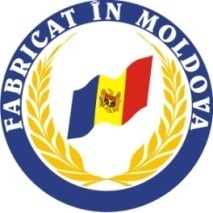                      ВыставкаМОЛДОВА ПРЕДСТАВЛЯЕТ -201727-29 апреля 2017 года, г. Плоешть, Прахова, РумынияНазвание предприятия:Название предприятия:Название предприятия:Ответственный за участие в выставке:Ф.И., должность, телефон, факсОтветственный за участие в выставке:Ф.И., должность, телефон, факсЮридический адрес:Юридический адрес:Юридический адрес:Телефон:Факс:Факс:Факс:E-mail:Фискальный код:Фискальный код:Код НДС:Код НДС:Код НДС:Будут представлены экспонаты:Будут представлены экспонаты:Будут представлены экспонаты:Будут представлены экспонаты:Будут представлены экспонаты:Цена, лей MDLХКоличество=Сумма, лей MDLЗакрытая стандартно-оборудованная выставочная площадь, 1 м2 (мин. 6 кв.м., 3 стены, надпись на фризе (не более 20 знаков), ковролин, стол, два стула, лампа-спот)Закрытая стандартно-оборудованная выставочная площадь, 1 м2 (мин. 6 кв.м., 3 стены, надпись на фризе (не более 20 знаков), ковролин, стол, два стула, лампа-спот)Закрытая стандартно-оборудованная выставочная площадь, 1 м2 (мин. 6 кв.м., 3 стены, надпись на фризе (не более 20 знаков), ковролин, стол, два стула, лампа-спот)Закрытая стандартно-оборудованная выставочная площадь, 1 м2 (мин. 6 кв.м., 3 стены, надпись на фризе (не более 20 знаков), ковролин, стол, два стула, лампа-спот)1050,00х=Наценка за тип стенда (2-е открытые стороны – 10% ; 3-и открытые стороны – 15%; 4-е открытые стороны – 20%); от стоимости площадиНаценка за тип стенда (2-е открытые стороны – 10% ; 3-и открытые стороны – 15%; 4-е открытые стороны – 20%); от стоимости площадиНаценка за тип стенда (2-е открытые стороны – 10% ; 3-и открытые стороны – 15%; 4-е открытые стороны – 20%); от стоимости площадиНаценка за тип стенда (2-е открытые стороны – 10% ; 3-и открытые стороны – 15%; 4-е открытые стороны – 20%); от стоимости площади                                       Дополнительные услуги:                                       Дополнительные услуги:                                       Дополнительные услуги:                                       Дополнительные услуги:                                       Дополнительные услуги:                                       Дополнительные услуги:                                       Дополнительные услуги:                                       Дополнительные услуги:                                       Дополнительные услуги:                                       Дополнительные услуги:Стол из пластика, шт Стол из пластика, шт Стол из пластика, шт Стол из пластика, шт 160,00х=Стул из пластика, штСтул из пластика, штСтул из пластика, штСтул из пластика, шт80,00х=Витрина 0,5м  х 1,0м  х 2,5м  (2 стекл. полки) Витрина 0,5м  х 1,0м  х 2,5м  (2 стекл. полки) Витрина 0,5м  х 1,0м  х 2,5м  (2 стекл. полки) Витрина 0,5м  х 1,0м  х 2,5м  (2 стекл. полки) 1060,00х=Витрина 1,0м  х 1,0м  х 2,5м   (2 стекл. полки)Витрина 1,0м  х 1,0м  х 2,5м   (2 стекл. полки)Витрина 1,0м  х 1,0м  х 2,5м   (2 стекл. полки)Витрина 1,0м  х 1,0м  х 2,5м   (2 стекл. полки)1060,00х=Информационный стол с полкой (0,5м  х 1,0м  x 1,0 м)Информационный стол с полкой (0,5м  х 1,0м  x 1,0 м)Информационный стол с полкой (0,5м  х 1,0м  x 1,0 м)Информационный стол с полкой (0,5м  х 1,0м  x 1,0 м)800,00х=Настенная полка (1.0 м х 0.3 м)Настенная полка (1.0 м х 0.3 м)Настенная полка (1.0 м х 0.3 м)Настенная полка (1.0 м х 0.3 м)90,00х=Дополнительные знаки надписи на фризе, 1 знакДополнительные знаки надписи на фризе, 1 знакДополнительные знаки надписи на фризе, 1 знакДополнительные знаки надписи на фризе, 1 знак50,00х=Раздевалка (1,0м  x 1,0 м)Раздевалка (1,0м  x 1,0 м)Раздевалка (1,0м  x 1,0 м)Раздевалка (1,0м  x 1,0 м)900РигельРигельРигельРигель270Надпись на фризеНадпись на фризеНадпись на фризеНадпись на фризе=Дополнительные знаки надписи на фризе, 1 знакДополнительные знаки надписи на фризе, 1 знакДополнительные знаки надписи на фризе, 1 знакДополнительные знаки надписи на фризе, 1 знак45x=             Информация для официального каталога предоставляется по e-mail: carolina.chiper@chamber.md ; cristina.adam@chamber.md              Информация для официального каталога предоставляется по e-mail: carolina.chiper@chamber.md ; cristina.adam@chamber.md              Информация для официального каталога предоставляется по e-mail: carolina.chiper@chamber.md ; cristina.adam@chamber.md              Информация для официального каталога предоставляется по e-mail: carolina.chiper@chamber.md ; cristina.adam@chamber.md              Информация для официального каталога предоставляется по e-mail: carolina.chiper@chamber.md ; cristina.adam@chamber.md              Информация для официального каталога предоставляется по e-mail: carolina.chiper@chamber.md ; cristina.adam@chamber.md              Информация для официального каталога предоставляется по e-mail: carolina.chiper@chamber.md ; cristina.adam@chamber.md              Информация для официального каталога предоставляется по e-mail: carolina.chiper@chamber.md ; cristina.adam@chamber.md              Информация для официального каталога предоставляется по e-mail: carolina.chiper@chamber.md ; cristina.adam@chamber.md              Информация для официального каталога предоставляется по e-mail: carolina.chiper@chamber.md ; cristina.adam@chamber.md Выставочный стенд считается зарезервированным после 100% оплаты регистрационного сбора и 100% стоимости  участии на выставке в течение 3-х дней после получения счета-фактуры. Выставочный стенд считается зарезервированным после 100% оплаты регистрационного сбора и 100% стоимости  участии на выставке в течение 3-х дней после получения счета-фактуры. Выставочный стенд считается зарезервированным после 100% оплаты регистрационного сбора и 100% стоимости  участии на выставке в течение 3-х дней после получения счета-фактуры. Выставочный стенд считается зарезервированным после 100% оплаты регистрационного сбора и 100% стоимости  участии на выставке в течение 3-х дней после получения счета-фактуры. Выставочный стенд считается зарезервированным после 100% оплаты регистрационного сбора и 100% стоимости  участии на выставке в течение 3-х дней после получения счета-фактуры. Выставочный стенд считается зарезервированным после 100% оплаты регистрационного сбора и 100% стоимости  участии на выставке в течение 3-х дней после получения счета-фактуры. Выставочный стенд считается зарезервированным после 100% оплаты регистрационного сбора и 100% стоимости  участии на выставке в течение 3-х дней после получения счета-фактуры. Выставочный стенд считается зарезервированным после 100% оплаты регистрационного сбора и 100% стоимости  участии на выставке в течение 3-х дней после получения счета-фактуры. Выставочный стенд считается зарезервированным после 100% оплаты регистрационного сбора и 100% стоимости  участии на выставке в течение 3-х дней после получения счета-фактуры. Выставочный стенд считается зарезервированным после 100% оплаты регистрационного сбора и 100% стоимости  участии на выставке в течение 3-х дней после получения счета-фактуры. 